Název sady: 	Ekonomika I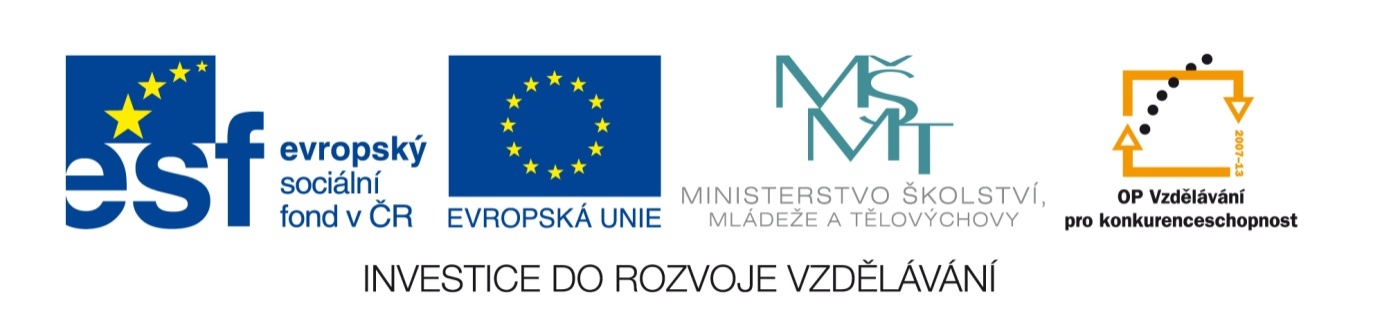 Autor: 	Ing. Tomáš Kolomazník	Rok vytvoření: 	2013	Zaměření: 	Nástavbové studiumKategorie: 	Odborné vzdělávání – ekonomika, financeKlíčová slova: 	hospodářská politika státu, cíle a nástroje hospodářské politiky státu	Popis: 	Sada je zaměřena na pochopení a nastudování reálné ekonomiky daného státu. Pochopení tohoto problému je klíčem k reálnému ekonomickému životu jednotlivce (domácnosti). Součástí sady jsou ověřovací testy a různé doplňovačky různého stupně obtížnosti.	